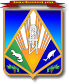 МУНИЦИПАЛЬНОЕ ОБРАЗОВАНИЕХАНТЫ-МАНСИЙСКИЙ РАЙОНХанты-Мансийский автономный округ – ЮграАДМИНИСТРАЦИЯ ХАНТЫ-МАНСИЙСКОГО РАЙОНАР А С П О Р Я Ж Е Н И Еот 06.08.2015        			                                                            № 1029-рг. Ханты-МансийскО внесении изменений в распоряжениеадминистрации Ханты-Мансийскогорайона от 07.04.2015 № 411-р «О планемероприятий по обеспечению устойчивого развития экономики и социальной стабильности в Ханты-Мансийском районе в 2015 году и на период 2016 и 2017 годов»	На основании распоряжения Правительства Ханты-Мансийского автономного округа – Югры от 03.07.2015 № 370-рп «О внесении изменений               в распоряжение Правительства Ханты-Мансийского автономного округа – Югры от 16.02.2015 № 62-рп «О Плане мероприятий по обеспечению устойчивого развития экономики и социальной стабильности в Ханты-Мансийском автономном округе – Югре на 2015 год и на период                              2016 и 2017 годов»:	1. Внести в приложение к распоряжению администрации Ханты-Мансийского района  от 07.04.2015 № 411-р «О плане мероприятий по обеспечению устойчивого развития экономики и социальной стабильности в Ханты-Мансийском районе в 2015 году и на период 2016 и 2017 годов» следующие изменения: 1.1. Раздел «Меры экономического развития» дополнить строкой                      27 следующего содержания:«».1.2. Раздел «Меры социальной стабильности» дополнить строкой 30 следующего содержания:«».	1.3. Строки 27, 28 считать строками 28, 29 соответственно, строки                       29 – 35 – строками 30 – 36 соответственно.2. Опубликовать настоящее распоряжение в газете «Наш район»               и разместить на официальном сайте администрации Ханты-Мансийского района.	3. Контроль за выполнением распоряжения возложить на первого заместителя главы администрации Ханты-Мансийского района.Глава администрацииХанты-Мансийского района                                                                  В.Г.Усманов27.Установление порядка списания муниципальным заказчиком в 2015 году начисленных  сумм неустоек (штрафов, пеней). Установление порядка изменения срока исполнения муниципального контракта, и (или) цены единицы товара, работы, услуги, и (или) количества товаров, работ, услуг, предусмотрен-ных муниципальны-ми контрактами, срок исполнения которых истекает в 2015 годукомитет по финансам2015 – 2017 годыподдержание стабильности функционирования системы  муниципальных закупок. Обеспечение стабильной деятельности организаций, реализующих муниципальные контракты. Снижение случаев несвоевременного исполнения контрактов30.Реализация мероприятий в сфере безопасности дорожного движения, направленных на снижение смертности от дорожно-транспортных происшествий, предусматрива-ющие обустройство  безопасных пешеходных переходов, проведение разъяснительной кампании и социальной рекламы межведомствен-ная комиссия по обеспечению безопасности дорожного движения; комитет по образованию; комитет по культуре, спорту и социальной политике2015 – 2017 годыснижение смертности в результате дорожно-транспортных происшествий